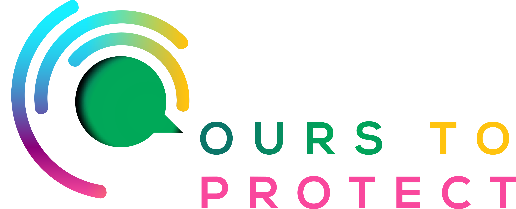 This week on Ireland’s Classic Hits Radio we’re looking at how best to start growing your own vegetables. Growing Your Own Food vs. Buying It From the StoreGrowing your own food is honestly life-changing. If you haven’t tried it yet, what’s holding you back? You can grow so many delicious things in your own garden, or even on a balcony. Once you start growing your own food, the benefits will be hard to ignore. Edible gardening is a hobby that’s definitely worth exploring—you’ll gain so much in the process! Here’s why we think you should start growing your own food in 2024.1. It Saves Money2. It’s Convenient3. It’s Healthier4. You’ll Know Exactly How It Was Cultivated5. It’s Better for the Environment6. You’ll Be More Self-Sufficient7. It’s an Opportunity to Try New Foods8. It Supports Local Pollinators9. It Gets Young Kids Interested in Vegetables10. It Makes Your Garden PrettierFor more information:www.betterplants.iewww.growveg.com/guides/5-great-reasons-to-grow-your-own-food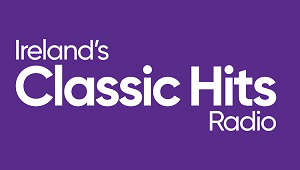 